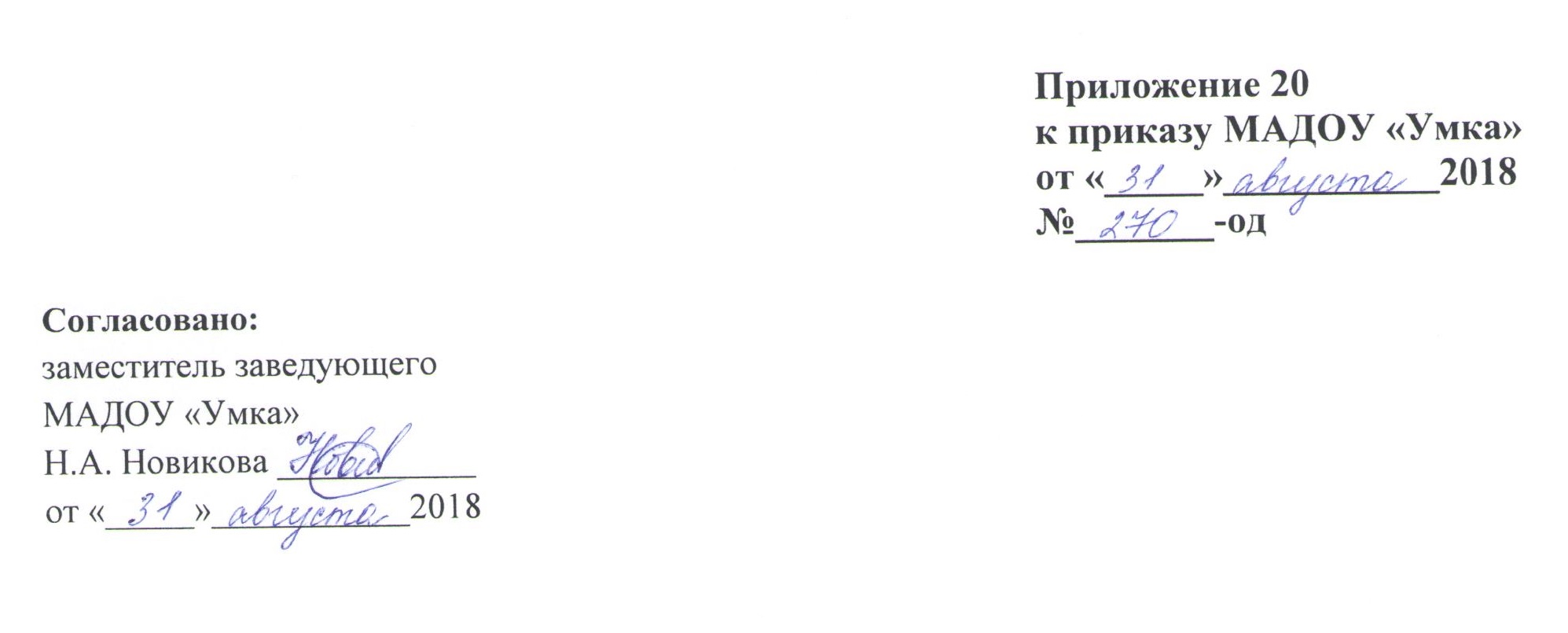 	Рабочая программапо разделу «Формирование элементарных математических представлений» образовательной области «Познавательное развитие»для детей старшей группы1 непрерывная образовательная деятельность в неделю (всего 36 непрерывных образовательных деятельностей в год)Составитель:воспитательМАДОУ «Умка»Шамрюкова Г.Х.2018-2019 учебный годПояснительная запискаРабочая программа по разделу «Формирование элементарных математических представлений» для детей старшей группы образовательной области «Познавательное развитие» составлена на основе Основной образовательной программы дошкольного образования программы МАДОУ «Умка».Программа рассчитана на проведение непрерывной образовательной деятельности (НОД) 36 раз в год (1 раз в неделю), длительность проведения НОД – 20 минут.Актуальность заключается в том, что содержание программы соответствует основным положениям возрастной психологии и дошкольной педагогики и выстроено по принципу развивающего образования, целью которого является развитие ребенка и обеспечивает единство воспитательных, развивающих и обучающих целей и задач. Рабочая программа определяет содержание и организацию воспитательно-образовательного процесса для детей старшей группы.Новизна программы заключается в том, что она предполагает использование информационно-коммуникативных технологий. Развитие элементарных представлений предполагает познавательное развитие, а это, в значительной степени, работа с информацией и обращение к элементам логического мышления. Для дошкольников первична не информация, а отношение к ней, поэтому программа предполагает использование методов, способных сделать процесс и способ познания привлекательным, способным вызвать радость и положительные эмоции, изменить структуру мироощущения посредством проблемного подхода и поисково-исследовательской деятельности, позволяющей выразить эмоции и другие содержания психики.Педагогическая целесообразность данной программы обусловлена тем, что она соответствует целям и задачам МАДОУ «УМКА». Цель: развитие любознательности и познавательной мотивации; формирование познавательных действий, становление сознания; развитие воображения и творческой активности;Задачи: формирование элементарных математических представлений об основных свойствах и отношениях объектов окружающего мира: форме, цвете, размере, количестве, числе, части и целом, пространстве и времени.Особенности организации образовательного процесса.Особенностью организации образовательного процесса является предложенная система работы, включающая комплекс заданий и упражнений, разнообразных методов и приемов работы с детьми (наглядно-практические, игровые и словесные), помогающая дошкольникам овладеть способами и приемами познания, применять полученные знания в самостоятельной деятельности. Методика работы не предполагает прямого обучения, способного отрицательно повлиять на осмысление и самостоятельное выполнение ребенком математических знаний, а подразумевает создание ситуаций содружества, содеятельности.Решение образовательных задач осуществляется в виде: непрерывной образовательной деятельности (НОД), образовательной деятельности, осуществляемой в ходе режимных моментов и самостоятельной деятельности детей.Отличительные особенности организации образовательного процесса.Отличительные особенности заключаются в том, что программа составлена с учетом интеграции образовательных областей:Формы организации образовательного процесса с детьми старшей группы по разделу «Формирование элементарных математических представлений»:Программа основывается на основополагающих принципах:развивающего обучения и научного положения Л. С. Выготского о том, что правильно организованное обучение «ведет» за собой развитие. Воспитание и психическое развитие не могут выступать как два обособленных, независимых друг от друга процесса, но при этом «воспитание служит необходимой и всеобщей формой развития ребенка» (В.В. Давыдов);культуросообразности - учет национальных ценностей и традиций в образовании, восполнение недостатков духовно-нравственного и эмоционального воспитания. Образование рассматривается как процесс приобщения ребенка к основным компонентам человеческой культуры; научной обоснованности и практической применимости (содержание Программы соответствует основным положениям возрастной психологии и дошкольной педагогики);критерия полноты, необходимости и достаточности (позволяет решать поставленные цели и задачи при использовании разумного «минимума» материала);единства воспитательных, развивающих и обучающих целей и задач процесса образования детей дошкольного возраста, в ходе реализации которых формируются такие качества, которые являются ключевыми в развитии дошкольников;интеграции образовательных областей в соответствии с возрастными возможностями и особенностями детей, спецификой и возможностями образовательных областей;комплексно-тематического построения образовательного процесса;построения образовательного процесса на адекватных возрасту формах работы с детьми. Основной формой работы с дошкольниками и ведущим видом их деятельности является игра;учета соблюдения преемственности между всеми возрастными дошкольными группами и между детским садом и начальной школой;варьирования образовательного процесса в зависимости от региональных особенностей;решения программных образовательных задач в совместной деятельности взрослого и детей, и самостоятельной деятельности дошкольников не только в рамках непосредственно образовательной деятельности, но и при проведении режимных моментов.Учебно-тематический планСодержание учебного материалаПедагогический мониторинг.Педагогическая диагностика проводится на основе диагностического пособия Афонькиной Ю.А. Педагогический мониторинг в новом контексте образовательной деятельности. Изучение индивидуального развития детей / Ю.А. Афонькина. – Волгоград: Учитель, 2015. Мониторинг проводится 2 раз в год (сентябрь, май) в форме наблюдения, беседы, игры в целях дальнейшего планирования педагогических действий.Предлагаемая в данном диагностическом журнале модель педагогической диагностики индивидуального развития детей разработана с учетом образовательных областей и их приоритетных направлений, определенных ФГОС ДО. В каждой образовательной области в контексте определенных направлений выделены уровни эффективности педагогического воздействия, то есть педагогическая диагностика предполагает не ранжирование детей по их достижениям, а выявление целесообразности и полноты использования педагогами образовательных ресурсов для обеспечения развития каждого ребенка.С учетом того факта, что в раннем и дошкольном возрасте основные линии психического развития находятся в стадии становления и, как следствие, их показатели могут быть недостаточно устойчивы, зависимы от особенностей микросоциума, здоровья ребенка, его эмоционального состояния на момент диагностики, в методике предлагаются наряду с устоявшейся уровневой градацией (высокий, средний, низкий) промежуточные уровни эффективности педагогических воздействий: средний/высокий, низкий/средний, низший/низкий; это позволяет сделать диагностику точнее. Содержание уровней разработано с учетом преемственности в отношении каждой возрастной группы от 2 до 7 лет, что позволяет сделать педагогический мониторинга систематическим, «пролонгированным» и отразить историю развития каждого ребенка в условиях образовательной деятельности. Итоги диагностики фиксируются в карте оценки уровней эффективности педагогических воздействий (Приложение 1)Программно-методическое обеспечениеРабочая программа ориентирована на использование учебно-методического комплекта:Формирование элементарных математических представлений (5-6 лет). Старшая группа. Помораева И.А., Позина В.А Диагностическое пособие Афонькиной Ю.А. Педагогический мониторинг в новом контексте образовательной деятельности. Изучение индивидуального развития детей / Ю.А. Афонькина. – Волгоград: Учитель, 2015.Для воспитанников Раздаточный и демонстрационный материал;Комплекты цифр, математических знаков, геометрических фигур, счетного материала;Логико-математические игры;Схемы и планы;Рабочие тетради;Волшебные часы;Счетные палочки;Чудесный мешочек;Условные мерки.Приложение 1Карта оценки уровней эффективности педагогических воздействийОбразовательная область «Познавательное развитие»Возрастная группа: Воспитатели: Дата заполнения: Начало года: В.у. -    %,  С.у. –   %,   Н.у. -    %         Конец года: В.у. –   % ,  С.у. –   %,,   Н.у. –   %Приложение 2Календарно-тематическое планирование непрерывной образовательной деятельности «Формирование элементарных математических представлений» образовательной области «Познавательное развитие» для детей старшей группыВиды интеграции образовательной  области  «Познавательное развитие »Виды интеграции образовательной  области  «Познавательное развитие »По задачам и содержанию психолого-педагогической работыПо  средствам организации и оптимизации образовательного процесса- «Социально-коммуникативное развитие» - происходит через развитие общения и взаимодействия ребенка с взрослым и сверстниками в дидактических играх.- «Речевое развитие» – через обогащение активного словаря.- «Художественно-эстетическое развитие» – развитие сенсорного восприятия.- «Физическое развитие» – через развитие мелкой моторики обеих рук.- «Познавательное развитие» - происходит через формирование первичных сенсорных представлений об эталонах цвета, формы, величины, вкусе, звучании, количестве, части и целом, о цифрах, порядковом счете.Формы работыСредства и технологииОбучение в бытовых ситуациях, демонстрационные опыты, математические развлечения, беседы, задания с четкими правилами, самостоятельная деятельность.Тематические проекты, картотека опытов, мультимедийные презентации, видеотека, различные коллекции, оборудование для проведения опытов.Совместная образовательная деятельность, осуществляемая в ходе режимных моментов.Совместная образовательная деятельность, осуществляемая в ходе режимных моментов.Проектирование и макетирование, познавательно-исследовательская деятельность, сюжетно-ролевые игры, развивающие игры, создание коллекций, проектная деятельность, исследовательская деятельность, конструирование, экспериментирование, наблюдение, проблемные ситуации, рассказ, беседа.Проектирование и макетирование, познавательно-исследовательская деятельность, сюжетно-ролевые игры, развивающие игры, создание коллекций, проектная деятельность, исследовательская деятельность, конструирование, экспериментирование, наблюдение, проблемные ситуации, рассказ, беседа.Самостоятельная деятельность детейСамостоятельная деятельность детейСамостоятельное раскрашивание «умных раскрасок», развивающие настольно-печатные игры, игры на прогулке, дидактические игры (развивающие пазлы, рамки-вкладыши, парные картинки), сюжетно-ролевые игры, рассматривание, экспериментирование, исследовательская деятельность, конструирование.Самостоятельное раскрашивание «умных раскрасок», развивающие настольно-печатные игры, игры на прогулке, дидактические игры (развивающие пазлы, рамки-вкладыши, парные картинки), сюжетно-ролевые игры, рассматривание, экспериментирование, исследовательская деятельность, конструирование.№Тема (раздел)Кол-во периодов непосредственно-образовательной деятельностиВ том числе итоговых периодов1,4,5,6,8,9,10,11,15,16,19,20, 21,32Количество и счет1412,3,12,23,30,33Величина6113,22,26,27,28,34Форма6117,18,24,29,36Ориентировка в пространстве517,14,25,31,35Ориентировка во времени51365       ЗадачиСодержание психолого-педагогической работыФормирование элементарных математических представленийКоличество и счет. Совершенствование умения считать в пределах 10: «Считай дальше», «Игры с пальчиками», «Рыбаки и рыбки», «Летающие колпачки», «Отсчитай столько же», «Найди пару» (счет по образцу), «Найди свой аэродром» (счет по образцу), «Наведи порядок» (счет по образцу), «Больше, меньше», «У кого больше пуговиц», «Сделай столько же» (счет движений), «Исправь ошибку». Закрепление навыков порядкового счета: «Который по счету?», «Угадай, что изменилось», «Исправь ошибку», «На котором месте стояла?», «Стройся по порядку», «Кто ушел и на котором месте стоял?» Формирование понимания отношений рядом стоящих чисел (в пределах 10): «Найди на один меньше (больше)» (лото), «Найди соседей числа» (лото), «Найди пропущенное число»; игры с мячом: «Назови число на один меньше (больше)», «Назови следующее число», «Назови соседей. Закрепление умения составлять число из единиц в пределах 5: «Составь число», «Подбери столько же разных предметов», «Я знаю пять названий цветов».Величина. Совершенствование умения сравнивать до 10 предметов по длине (ширине, высоте) и раскладывать их в возрастающем и убывающем порядке: «Наведи порядок», «Сломанная лестница», «Исправь ошибку», «Найди недостающее», «Матрешки» (лото), «Расставь по порядку». Развитие глазомера: «Сколько шагов», «Дополни предложение», «Найди такой же по величине», «Поручение».Форма. Формирование умения видеть в окружающих предметах форму знакомых геометрических фигур: «Найди пару», «Найди (назови) предмет такой же формы», «Подбери предмет», «Дорисуй предмет», «Кто больше увидит предметов такой же формы?», «Не ошибись» (составление плоских и пространственных фигур).Ориентировка в пространстве. Упражнения в умении двигаться в заданном направлении: «Правильно пойдешь, секрет найдешь», «Поручение», «Где спрятались игрушки?» Совершенствование умения ориентироваться на листе бумаги: «Найди пару», «Найди такую же картинку», «Запомни и повтори», «Что изменилось?», «Художники», «Расскажи про свой узор», «Составь узор».Ориентировка во времени. Расширение представлений о частях суток и уточнение понятия «сутки»: «Наш день», «Назови соседей», «Когда это бывает?», «Утро, день, вечер, ночь – сутки прочь», «Наоборот». Формирование представлений о последовательности дней недели: «Живая неделя», «Дни недели, стройтесь», «Исправь ошибку», «Вчера, сегодня, завтра…»№ п/пФамилия, ИмяребенкаНаправления реализации образовательной области «Познавательное развитие»Направления реализации образовательной области «Познавательное развитие»Направления реализации образовательной области «Познавательное развитие»Направления реализации образовательной области «Познавательное развитие»Направления реализации образовательной области «Познавательное развитие»Направления реализации образовательной области «Познавательное развитие»Направления реализации образовательной области «Познавательное развитие»Направления реализации образовательной области «Познавательное развитие»Направления реализации образовательной области «Познавательное развитие»Направления реализации образовательной области «Познавательное развитие»Направления реализации образовательной области «Познавательное развитие»Направления реализации образовательной области «Познавательное развитие»Направления реализации образовательной области «Познавательное развитие»Направления реализации образовательной области «Познавательное развитие»Личный уровеньЛичный уровень№ п/пФамилия, ИмяребенкаРазвитие интересов детей,любознательности и познавательной мотивацииРазвитие интересов детей,любознательности и познавательной мотивацииФормирование познавательных действий,становление сознанияФормирование познавательных действий,становление сознанияРазвитие воображения и творческой активностиРазвитие воображения и творческой активностиФормирование первичных представлений о себе,других людяхФормирование первичных представлений о себе,других людяхФормирование первичных представлений об объектах окружающего мира,о свойствах и отношениях объектов окружающего мираФормирование первичных представлений об объектах окружающего мира,о свойствах и отношениях объектов окружающего мираФормирование первичных представлений о малой родине и Отечестве, представлений о социокультурных ценностях нашего народа,об отечественных традициях и праздниках,о планетеЗемля как общем доме людей,о многообразии стран и народов мираФормирование первичных представлений о малой родине и Отечестве, представлений о социокультурных ценностях нашего народа,об отечественных традициях и праздниках,о планетеЗемля как общем доме людей,о многообразии стран и народов мираФормирование первичных представлений об особенностях природыФормирование первичных представлений об особенностях природыЛичный уровеньЛичный уровень№ п/пФамилия, ИмяребенкаН.г.К.г.Н.г.К.г.Н.г.К.г.Н.г.К.г.Н.г.К.г.Н.г.К.г.Н.г.К.г..Н.гК.г.1. 2.3.4.5.6. 7.8.9.10.11.12.План.датаДата  факт№, тема, форма проведенияОпорные слова, выраженияСодержание по базовой программеСодержание по базовой программеСодержание по базовой программеСодержание по базовой программеСодержание по базовой программеПлан.датаДата  факт№, тема, форма проведенияОпорные слова, выраженияКоличество и счетВеличинаГеометрические фигурыОриентировка в пространстве и времениЛогическое мышлениеСЕНТЯБРЬСЕНТЯБРЬСЕНТЯБРЬСЕНТЯБРЬСЕНТЯБРЬСЕНТЯБРЬСЕНТЯБРЬСЕНТЯБРЬСЕНТЯБРЬДиагностика, повторение ранее изученного материалаДиагностика, повторение ранее изученного материалаДиагностика, повторение ранее изученного материалаДиагностика, повторение ранее изученного материалаДиагностика, повторение ранее изученного материалаДиагностика, повторение ранее изученного материалаДиагностика, повторение ранее изученного материала№ 1 Счет в пределах 5. Образование числа 5  на основе сравнивания двух групп предметовориентировка в плоскости, пространственные направления.считать предметы в пределах 5высокий - низкийкруг, квадрат, прямоугольник, треугольник; шар, куб, цилиндр.ориентировка в пространстве: вверх-вниз; сверху - снизу, утро, день, вечер, ночьУчить ориентироваться на плоскости и обозначать в речи основные пространственные направления уточнить представления о последовательности суток.№2 Счет  предметов. Величина.отсчитай столько же, столько пирамидок, сколько неваляшек - на ощупь,  на слухсчитать предметы в пределах 5длина, ширинавперед, назад, направо, налевоФормировать пространственно-временные представления: сначала, потом, до, после.Совершенствовать умение двигаться в заданном направлении.№3 Счет. Сравнение предметов  по длинепризнаки предметов, убывающий возрастающийсчитать предметы в пределах 5самый длинный, короче, еще короче, самый короткийвчера, сегодня, завтраУчить анализировать форму реальных предметов, находить предметы одинаковой и разной формы, называть их. Формировать представление о том, что число не зависит от формы расположения предметов.ОКТЯБРЬОКТЯБРЬОКТЯБРЬОКТЯБРЬОКТЯБРЬОКТЯБРЬОКТЯБРЬОКТЯБРЬОКТЯБРЬ№ 4Группы предметов.  Счет.понятие «множество»сравнивать фигуры по цвету и формесчитать предметы в пределах 5круг, квадрат, прямоугольник, треугольниквперед, назад, слева, справа, вверху, внизуУчить использовать знание о предметах, дифференцировать их и объединять в группы по общему признаку.№ 5Счет в пределах 6. Образование числа 6.образование числа 6считать до 6самый  длинный, короче, еще короче, самый короткий.Учить считать до 6 на основе сравнения равных и неравных по численности групп предметов, выраженных числами 5 и5, и 6, 6 и 6. Знакомит с составом числа 6.№ 6 Счет предметов досчет до 7, порядковое значение: которыйсчет до 7самый высокий, ниже, еще ниже, самый низкийутро, день, ночьУчить считать до 7 на основе сравнения равных и неравных по численности групп предметов,7. Образование числа 7.по счету, сколько, на котором месте; убывающий, возрастающийвыраженных числами 6 и 6, 6 и 7, 7 и 7. Знакомить с составом числа 7.Формировать умение отсчитывать предметы в пределах 7.№7Порядковое значение числа 6 и 7. Сравнение предметов по высоте.счет до 7, порядковое значение: который по счету,  сколько, на котором месте; убывающий, возрастающийСчет до 7.самый высокий. ниже, еще ниже, самый низкийутро, день, ночьПродолжать учить считать в пределах 6 и7 . Знакомить с порядковым значением чисел 6 и 7. Сравнивать предметы по высоте. Расширять представления о частях суток.НОЯБРЬНОЯБРЬНОЯБРЬНОЯБРЬНОЯБРЬНОЯБРЬНОЯБРЬНОЯБРЬНОЯБРЬ№8 Счет предметов до 8. Образование числа 8образование числа 8. большее и меньшее числосчет до 8круг, квадратвперед, назад, направо, налевоУчить считать до 8 на основе сравнения равных по численности групп предметов, выраженных числами 7 и 7, 7 и 8, 8 и 8. Знакомить с составом числа 8. Формировать умение отсчитывать предметы в пределах 8.№ 9Счет предметов до 9.Образование числа 9.образование числа 9счет до 9круг, квадрат, прямоугольник, треугольник.впереди, сзади, рядом, между.Учить считать до 9 на основе сравнения равных и неравных по численности групп предметов, выраженных числами 8 и 8, 8 и 9, 9 и 9.Знакомить с составом числа 9. Формировать умение отсчитывать предметы в пределах №10 Порядковое значение чисел 8 и 9. Сравнение предметов по величине.порядковое значение: который по счету, сколько, на котором месте; убывающий, возрастающийсчет до 8и  9самый большой, меньше, еще меньше, самый маленькийПродолжать учить считать в пределах 8 и 9. . Знакомить с порядковым значением чисел 8 и 9.  Сравнивать предметы по высоте. №11 Счет  в пределах 10. Образование числа 10.образование числа 10, (утро, день, вечер,  ночь), большее и меньшее число, понятие «сутки»счет до 10треугольникутро, день, вечер, ночьУчить считать до 10 на основе сравнения равных и неравных по численности групп предметов, выраженных числами 9 и 9, 9 и 10, 10 и 10.Знакомить с составом числа 10. Формировать умение отсчитывать предметы в пределах 10.ДЕКАБРЬДЕКАБРЬДЕКАБРЬДЕКАБРЬДЕКАБРЬДЕКАБРЬДЕКАБРЬДЕКАБРЬДЕКАБРЬ№12Отсчитывание предметов в пределах 10 по образцу.счет до 10самый высокий, ниже, еще ниже…самый низкийкруг, квадрат, треугольниквперед, назад, налево, направоУчить отвечать на вопрос «Сколько?» Формировать умения и навыки отсчитывания предметов в пределах 10 по образцу и заданному числу.№13 Сравнение группы предметов. Знакомство с цифрами 1 и 2длина, ширина, четырехугольник, цифра как знаксчет до 10широкий, длинный, короткий, узкийквадрат, четырехугольниквперед, назад, слева, справа, вверху, внизуУмение определять пространственные направление относительно другого лица;умение отвечать на вопросы: «Сколько было?», «Сколько добавили», « Сколько убрали», «Сколько стало (осталось)?».№14 Знакомство с цифрой 3. Деление предметов на несколько равных частей.деление предмета на несколько равных частей, дни неделисчет до 10треугольник,  четырехугольникдни неделиФормировать представление о том, что некоторые предметы можно разделить на несколько равных частей: на две, на четыре.№15 Знакомство с цифрой 4.дни недели,  ориентиры, цифра как знаксравнивание числа в переделах 5квадрат, прямоугольникдни неделиУчить сравнивать рядом стоящие числа в переделах 5 и понимать отношения между ними; умение отвечать на вопросы: «Сколько?», «Какое число больше?», «Какое число меньше?», «На сколько число…больше числа?», «На сколько число…меньше числа?»ЯНВАРЬЯНВАРЬЯНВАРЬЯНВАРЬЯНВАРЬЯНВАРЬЯНВАРЬЯНВАРЬЯНВАРЬ№16 Знакомство с цифрой 5.цифра как знак, объемные, плоскиесравнивание чисел в пределах 8, первый, второйпредметы одинаковой по длине, равные образцуУчить сравнивать рядом стоящие числа в переделах 5 и понимать отношения между ними, умение отвечать на вопросы: «Сколько?», «Какое число больше?», «Какое число меньше?», «На сколько число…больше числа?», «На сколько число…меньше числа?»№17 Знакомство с цифрой  6.цифра как знаксравнивание числа 9 и 10предметы одинаковой по длине, равные образцуслева, справа, впереди (перед), сзади (за), между, рядом; дни неделиПознакомить с цифрой 6Учить понимать отношения между рядом стоящими числами 9 и 10. Закреплять названия дней недели.№18 Знакомство с цифрой 7цифра как знакправый верхний угол, правый нижний угол, левый нижний угол, левый верхний уголсчет до 9предметы одинаковой по высоте, равные образцутреугольник, круг, квадраториентир на листе бумагиПознакомить с цифрой 7 Формировать представления о равенстве групп предметов. Учить составлять группы предметов по заданному числу; ориентироваться на листе бумаги.№19 Знакомство с цифрой 8. Состав числа 3.состав числа из единиц, цифра как знак, сколько всегосчет до 7прямоугольник, квадрат, круг, треугольникориентир на листе бумагиПознакомить с цифрой 8 и количественным составом числа 3. Закреплять  умение видеть в окружающих предметах знакомые геометрические фигуры. Учить  ориентироваться на листе бумагиФЕВРАЛЬФЕВРАЛЬФЕВРАЛЬФЕВРАЛЬФЕВРАЛЬФЕВРАЛЬФЕВРАЛЬФЕВРАЛЬФЕВРАЛЬ№20 Знакомство с цифрой 9. Состав чисел 3 и 4состав числа из единиц, цифра как знак, сколько предметовсчет до 9ориентир на листе бумагиПознакомить с цифрой 9 и количественным составом числа 4. Учить ориентироваться на листе бумаги; определять и называть стороны и углы листаЗакреплять умение последовательно называть дни недели№21 Знакомство с  составом числа 5состав числа из единиц, цифра как знак, сколько предметовсчет до 9треугольники, четырехугольникивпереди, сзади, слева, справаПознакомить с количественным составом числа 5 из единицРазвивать умение обозначать в речи положение одного предмета относительно другому№22 Знакомство с прямым и обратным счетом в пределах 5.Целое и часть.длина, ширина, половина, целое, часть, состав числа, прямой и обратный счетпрямой и обратный счет до 5ширина, высотаЗакреплять представления о количественном составе числа 5. Познакомить с прямым и обратным счетом.Учить делить предмет на равные части, называть части, сравнивать целое и часть.№23 Познакомить  с прямым и обратным счетом в пределах 10.Понятие «условная мера»длина, ширина, цвет, условная мера, часть, целоесчет до 10 и обратноширокий, длинный, короткий, узкийкруг,  прямоугольник, квадрат, треугольникПознакомить с прямым и обратным счетом в пределах 10Закрепить навыки счета в переделах 10; умения делить предмет на равные части, называть части и сравнивать целое и часть. Учить сравнивать два предмета по длине с помощью условной мерки.МАРТМАРТМАРТМАРТМАРТМАРТМАРТМАРТМАРТ№24 Познакомить с цифрой 0порядковый счет, сравнение предметов по величине, цифра как знаксчет до 9, порядковый счет до 10длинатреугольниквпереди, сзади, слева, справаЗакреплять порядковый счет до 10; состав числа  5 из единиц;умение ориентироваться в пространстве; умение сравнивать до 10 предметов по длине. Познакомить с цифрой 0.№25Познакомить с записью числа 10запись числа, условная мерка, часть, целоесчет до 10 и обратнодлиннее. корочеквадратдни неделиЗакрепить  названия дней недели. Познакомить с записью числа 10. Учить сравнивать два предмета по ширине  с помощью условной меры; делить круг на две равные части№26Деление квадрата на две части. Обозначение чисел цифрами.часть, целое, поровну,счет до 10 и обратно, порядковый счетквадрат, прямоугольник, треугольниквперед - назад, направо - налево.Учить делить квадрат на две равные части. Закрепить навыки счета в переделах 10, обозначая числа цифрами.№27 Знакомить с делением круга на 4 равные частипоровну, часть, целое, половинка, одна четвертая, одна вторая, три четвертых, две четвертых.счет до 10 и обратно.квадрат, прямоугольниктреугольник. четырехугольникЗакреплять  умение сравнивать предметы по величине; способы получения равенства из неравенства и неравенства из равенства путем добавления или удаления одного предмета из групп.АПРЕЛЬАПРЕЛЬАПРЕЛЬАПРЕЛЬАПРЕЛЬАПРЕЛЬАПРЕЛЬАПРЕЛЬАПРЕЛЬ№28 Знакомить с делением квадрата на 4 равные частиполовинка, одна четвертая, одна вторая, три четвертых, две четвертых, условная мерасчет в пределах 10высотатреугольник, квадрат, прямоугольникориентир на листе бумагиЗакреплять умение ориентироваться на листе бумаги; знание цифр от 0 до 9.Учить сравнивать предметы по высоте с помощью условной меры.№29 Отношения рядом стоящих чисел 6 и 7, 7 и 8, 8 и 9, 9 и 10цифры как знак, «соседи «чисел, сторона и угол листасчет в пределах 10треугольник, квадрат, четырехугольникЗакреплять навыки счета в пределах 10; умение ориентироваться на листе бумаги; умение видеть в окружающих предметах геометрические фигуры.Учить понимать отношения между рядом стоящими числами№30Отношение рядом стоящих чисел в пределах 10цифры как знак, «соседи» чисел, сторона и угол листа, половинка, одна четвертая,счет в пределах 10выше, нижеквадрат, кругЗакреплять  умение делить квадрат и круг на 2. 4 части  Совершенствовать умение сравнивать величину предметов попредставлениюодна вторая, три четвертых, две четвертыхУчить понимать отношения между рядом стоящими числами№31Составление числа 5 из единицсостав числасчет в пределах 5дни недели, сегодня, вчера, завтраЗакрепить умение составлять число 5 из единиц. Умение последовательно называть дни недели; умения двигаться в заданном направлении.МАЙМАЙМАЙМАЙМАЙМАЙМАЙМАЙМАЙ№32 Ориентировка в пространстве.ориентировкасчет до 10 и обратносамый  длинный, короче, еще короче, самый короткийвпереди, сзади, слева, справа, рядом, между, за кем, перед кемПродолжать ориентироваться в помещении детского сада.Учить понимать предложения: «Предмет справа (слева, рядом, между, за кем, перед кем)».№33 Повторение. Расположение предметов на плоскости.плоскостьслева от,  справа от,  выше - ниже, ближе - дальше, около, из-за, вдоль, между, рядом.Учить ориентироваться на ограниченной поверхности (листе бумаги);  употреблять слова, обозначающие расположение на плоскости: слева от,  справа от, выше-ниже, ближе-дальше, около, из-за, вдоль, между, рядом.№34Повторение. Запись числа 10запись числа, условная мерка, часть, целоесчет до 10 и обратнодлиннее, корочеквадратдни неделиРазвивать умение создавать повторяющиеся последовательности, различные ритмичные узоры.№35Повторение. Отношение рядом стоящих чисел в пределах 10цифры как знак, «соседи» чисел, сторона и угол листа, половинка, одна четвертая, одна вторая.счет в пределах 10выше, нижеквадрат, кругЗакреплять  умение делить квадрат и круг на 2. 4 части.  Совершенствовать умение срав-нивать величину предметов по представлению; понимать отношения между рядом стоящими числами.№36 Порядковые числительные в названии каждого дня недели.порядковые числительныесчет до 10 и обратноЗакреплять знание порядковых числительных в названии каждого дня недели. Формировать осознание связи в названии каждого дня недели с его порядковым номером.